衛福部【流感防治會議】，醫改會提分級與轉診建言大家還記得今年流感疫情高峰期剛好遇到長達的春節年假、228連假，而導致大醫院急診爆量癱瘓的危機嗎？衛福部為此也特別召開流感防治專家諮詢會議，邀請醫改會參加，我們提出以下建言…..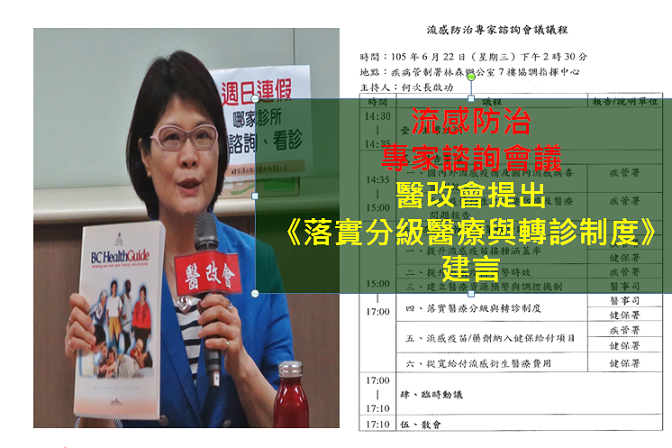 一、 讓【健保家醫群】成為防疫網絡的重要基石
1.重新設計健保家醫群計畫，提高疫苗注射率、防疫衛教功能。
2.讓家醫團隊扮演就醫指引、防疫諮詢、協助分流轉診。
3.優先讓老人或幼兒家庭能有家庭責任醫師，落實健保法44條。
4.推論人計酬家醫制，讓基層有提供衛教、防疫及轉診之誘因。二、結合疫情監測警訊，及早規劃連假輪值機制
→強化疫情監測與流感高峰預測功能，如預測高峰會發生在跨年、春假或228連假時，應及早啟動基層輪值之機制，以免導致假日急診被流感病人塞爆之醫苦民怨危機。三、【分流機制1】:讓民眾學會自我照護與正確就醫
→參考英國 NHS「health choice」、加拿大「Health Link」來改版<健康達人>，並結合1922專線、家醫諮詢及提供民眾症狀處理/自我照護/正確就醫之衛教地圖。四、【分流機制2】:正確、易查詢的連假/夜間開診資訊
1.建立就醫地圖App，讓民眾能查詢到正確且即時的開診資訊。
2.讓民眾知道30分鐘車程內提供克流感藥物或診治流感之診所。
3.健保署應確認連假期間之相關開診資訊是否已正確更新
  (列入總額評核項目)。
4.開診資訊應提供給1922及家醫諮詢專線。五、【分流機制3】:提供清楚的兒科急診醫院名單
→為減少部分醫院不看兒科急診而導致病童奔波多家醫院，或直接湧向大醫院急診之爭議，應建立提供兒科急診醫院之資訊，以分流兒科病患。六、【分流機制4:】掌握醫院重症收治能量之真實資訊
→重症收治床位與容量之統計資訊，應實際掌握醫院有病床無人力、技術性關床、收床潛規則等因素，以利有效轉診調度。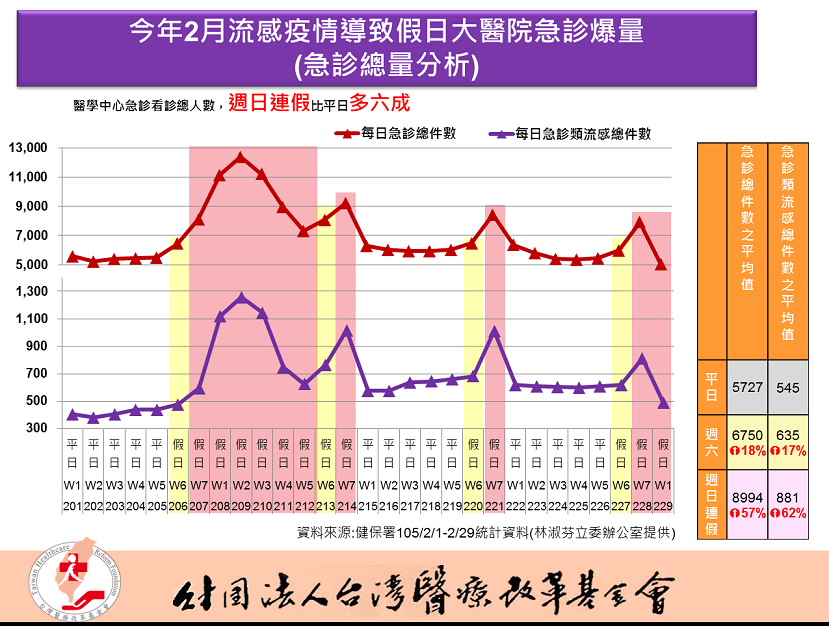 下載醫改會建言之word檔延伸閱讀: 假日衝急診民怨醫苦專題